            28 ноября 2018 года в Воробьевском районе состоялся областной зональный конкурс агитбригад среди учащихся средних школ и студентов среднего профессионального образования по избирательному законодательству. В конкурсе приняли участие 10 команд районов Воронежской области: Кантемировского, Россошанского, Ольховатского, Подгоренского, Бутурлиновского, Верхнемамонского, Богучарского, Петропавловского, Калачеевского и Воробьевского.            Богучарский район в конкурсе представляла команда МКОУ «Богучарская СОШ № 2». Все выступления команд по теме: «Единый день голосования» были яркими и запоминающимися, но наша команда была на высшем уровне. Капитан команды Червонная Дарья ответила правильно на все вопросы по избирательному праву. Жюри конкурса возглавлял секретарь Избирательной комиссии Воронежской области Хорунжий Сергей Николаевич. После подведения итогов конкурса агитбригад по количеству набранных баллов команда Богучарской СОШ № 2 «Поколение NEXT» заняла I место.          Состав команды: Червонная Дарья, Бережная Дарья, Калашникова Дарья, Комаров Артем, Лоскутов Александр, Соловей Алина, Сухорадов Владислав.        Команду подготовили: Чижмина Ольга Дмитриевна и Ванюкова Ярослава Александровна.        Команда-победительница примет участие в финале конкурса агитбригад по избирательному праву Воронежской области.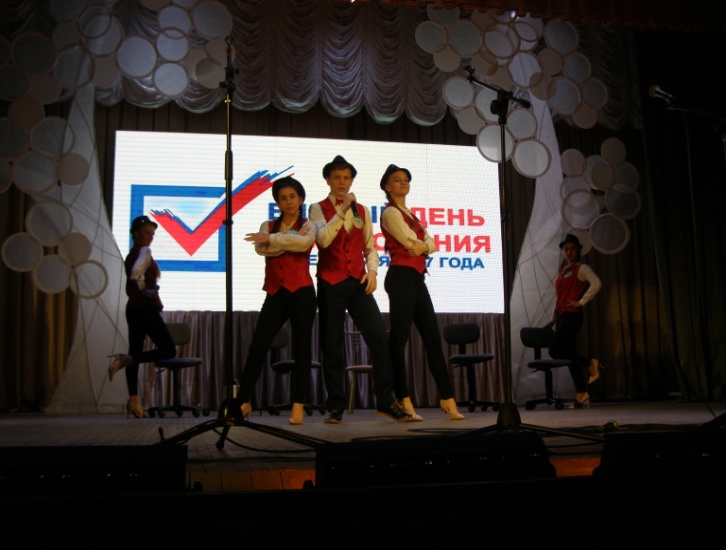 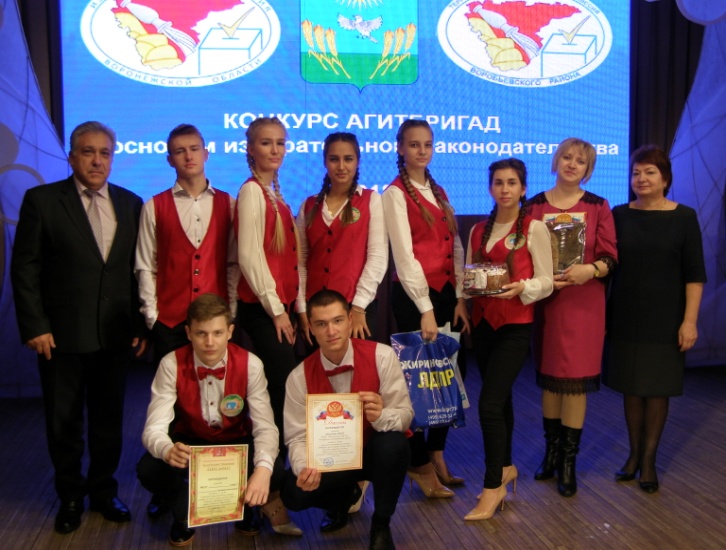 